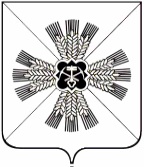 КЕМЕРОВСКАЯ ОБЛАСТЬАДМИНИСТРАЦИЯ ПРОМЫШЛЕННОВСКОГО МУНИЦИПАЛЬНОГО РАЙОНАПОСТАНОВЛЕНИЕот «29» декабря 2018 г. № 1560-Ппгт. ПромышленнаяОб утверждении плана контроля выполнения муниципального задания на оказание муниципальных услуг (выполнение работ) муниципальным автономным учреждением «Многофункциональный центр предоставления государственных и муниципальных услуг» Промышленновского муниципального района	Во исполнение п. 3 постановления администрации Промышленновского муниципального района от 13.04.2018 № 435-П «Об утверждении Порядка осуществления контроля за выполнением муниципального задания на оказание муниципальных услуг (выполнение работ) муниципальными учреждениями в Промышленновском муниципальном районе»:Утвердить план контроля  выполнения муниципального задания на оказание муниципальных услуг (выполнение работ) муниципальным автономным учреждением «Многофункциональный центр предоставления государственных и муниципальных услуг» Промышленновского муниципального района, согласно приложению к настоящему постановлению.Настоящее постановление подлежит обнародованию на официальном сайте администрации Промышленновского муниципального района в сети Интернет.Контроль за исполнением настоящего постановления возложить на и.о. заместителя главы Промышленновского муниципального района               А.А. Зарубину.Настоящее постановление вступает в силу со дня подписания. Исп. Е.М. БеккерТел.74779План контроля выполнения муниципального задания на оказание муниципальных услуг (выполнение работ) муниципальным автономным учреждением «Многофункциональный центр предоставления государственных и муниципальных услуг» Промышленновского муниципального районаГлаваПромышленновского муниципального района Д.П. Ильин Д.П. ИльинУТВЕРЖДЕНпостановлением администрации Промышленновского муниципального районаот 29.12.2018 № 1560-П№ п/пНаименование учрежденияТема контроляСроки1Муниципальное автономное учреждение «Многофункциональный центр предоставления государственных и муниципальных услуг» Промышленновского муниципального районаУстановление соответствия фактического объема услуг, оказанных муниципальным учреждением, плановым значениям, установленным  муниципальным заданиемФевраль 2019 годаИ.о. заместителя главыПромышленновского муниципального районаА.А. Зарубина